                                                              ΕΡΤ Α.Ε.ΥΠΟΔΙΕΥΘΥΝΣΗ ΔΙΕΘΝΩΝ ΤΗΛΕΟΠΤΙΚΩΝ ΠΡΟΓΡΑΜΜΑΤΩΝΔΟΡΥΦΟΡΙΚΟ ΠΡΟΓΡΑΜΜΑ         Εβδομαδιαίο    πρόγραμμα  17/03/18 -  23/03/18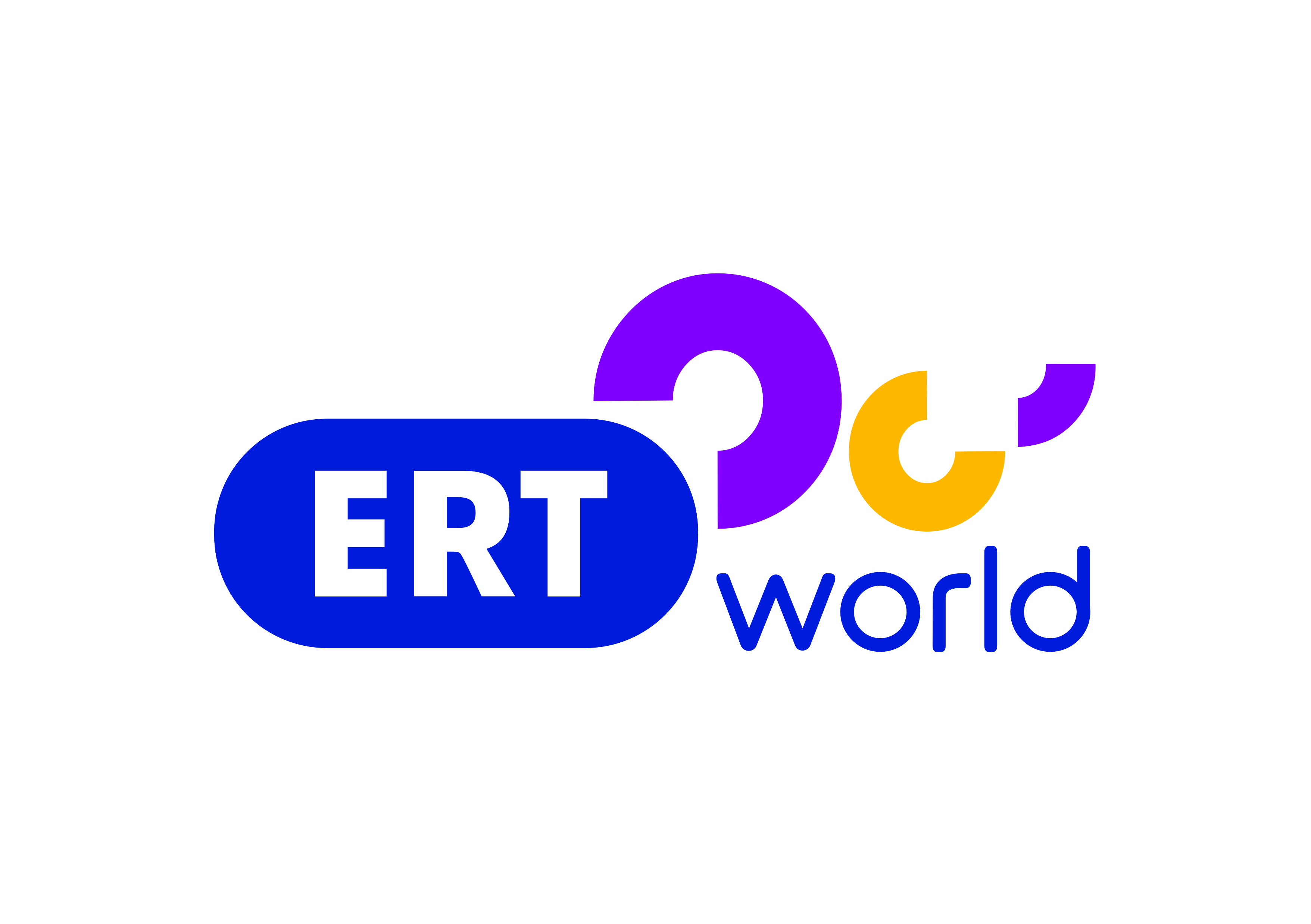  Σύνθεση και Ροή Προγράμματος                                  ΣΑΒΒΑΤΟ   17/307.00     ΜΑΖΙ ΤΟ ΣΑΒΒΑΤΟΚΥΡΙΑΚΟ10.00     ΠΑΜΕ ΑΛΛΙΩΣ12.00     ΔΕΛΤΙΟ ΕΙΔΗΣΕΩΝ    12.30     ΕΠΤΑ13.30     ΔΙΑΣΠΟΡΑ15.00      ΔΕΛΤΙΟ ΕΙΔΗΣΕΩΝ16.00      BASKET LEAGUE SHOW - ΕΚΠΟΜΠΗ18.30      BASKET LEAGUE   ΠΑΟΚ  - ΡΕΘΥΜΝΟ20.30      BASKET LEAGUE SHOW - ΕΚΠΟΜΠΗ20.55       ΚΕΝΤΡΙΚΟ ΔΕΛΤΙΟ ΕΙΔΗΣΕΩΝ22.00       ΣΤΗΝ ΥΓΕΙΑ ΜΑΣ01.00        ΔΙΑΣΠΟΡΑ02.30         ΕΠΤΑ03.30         ΕΠΙΧΕΙΡΗΜΑΤΑ04.30        ΤΟ ΜΑΓΙΚΟ ΤΩΝ ΑΝΘΡΩΠΩΝ05.30         Η ΕΠΟΧΗ ΤΩΝ ΕΙΚΟΝΩΝ06.30        ΕΛΛΗΝΩΝ ΔΡΩΜΕΝΑ                                             ΚΥΡΙΑΚΗ     18/307.00       ΦΩΤΕΙΝΑ ΜΟΝΟΠΑΤΙΑ08.00        ΘΕΙΑ ΛΕΙΤΟΥΡΓ ΙΑ10.30       ΚΥΡΙΑΚΗ ΣΤΟ ΧΩΡΙΟ12.00        ΤΑ ΣΤΕΚΙΑ 13.00        ΤΟ ΑΛΑΤΙ ΤΗΣ ΓΗΣ 15.00        ΔΕΛΤΙΟ ΕΙΔΗΣΕΩΝ16.00        ΠΡΟΣΩΠΙΚΑ       17.00        BASKET LEAGUE   ΠΑΝΙΩΝΙΟΣ  -  ΑΕΚ19.00        ΣΤΟΥΣ ΗΧΟΥΣ ΤΟΥ ΜΠΙΓΚ ΜΠΕΝ19.50        Η ΜΗΧΑΝΗ ΤΟΥ ΧΡΟΝΟΥ20.55        ΚΕΝΤΡΙΚΟ ΔΕΛΤΙΟ ΕΙΔΗΣΕΩΝ22.00         ΑΘΛΗΤΙΚΗ  ΚΥΡΙΑΚΗ           ---------------------------------------------------------------------------------------------------------------01.00          ΠΡΟΣΩΠΙΚΑ02.00          Η ΜΗΧΑΝΗ ΤΟΥ ΧΡΟΝΟΥ03.10          ΕΛΛΗΝΩΝ ΔΡΩΜΕΝΑ03.40          ΤΟ ΑΛΑΤΙ ΤΗΣ ΓΗΣ05.40          ΣΑΝ ΣΗΜΕΡΑ ΤΟΝ 20ο ΑΙΩΝΑ                                  ΔΕΥΤΕΡΑ     19/3 05.55          ΠΡΩΤΗ ΕΙΔΗΣΗ10.00           ΑΠΕΥΘΕΙΑΣ12.00           ΔΕΛΤΙΟ ΕΙΔΗΣΕΩΝ 13.00          ΣΑΝ ΣΗΜΕΡΑ ΤΟΝ 20ο ΑΙΩΝΑ13.15           ΕΛΛΗΝΙΚΗ ΣΕΙΡΑ                    ΣΤΑ ΦΤΕΡΑ ΤΟΥ ΕΡΩΤΑ15.00           ΔΕΛΤΙΟ ΕΙΔΗΣΕΩΝ 16.00          ΔΕΥΤΕΡΗ ΜΑΤΙΑ18.00          ΔΕΛΤΙΟ ΕΙΔΗΣΕΩΝ18.30          Η ΖΩΗ ΕΙΝΑΙ ΣΤΙΓΜΕΣ19.20           ΕΠΙΚΟΙΝΩΝΙΑ    (Μ)20.55           ΚΕΝΤΡΙΚΟ ΔΕΛΤΙΟ ΕΙΔΗΣΕΩΝ22.00          THE MITSI SHOW22.15         Ο ΚΟΣΜΟΣ ΤΩΝ ΣΠΟΡ (Μ)23.00          ΕΛΛΗΝΙΚΗ ΣΕΙΡΑ                   ΜΑΝΤΩ ΜΑΥΡΟΓΕΝΟΥΣ------------------------------------------------------------------------------------------23.45         ΕΛΛΗΝΙΚΗ ΣΕΙΡΑ                  ΣΤΑ ΦΤΕΡΑ ΤΟΥ ΕΡΩΤΑ01.15         ΔΕΥΤΕΡΗ ΜΑΤΙΑ03.10         Η ΖΩΗ ΕΙΝΑΙ ΣΤΙΓΜΕΣ03.50          ΕΠΙΚΟΙΝΩΝΙΑ05.10         ΕΛΛΗΝΙΚΗ ΣΕΙΡΑ                  ΜΑΝΤΩ ΜΑΥΡΟΓΕΝΟΥΣ                            ΤΡΙΤΗ        20/305.55          ΠΡΩΤΗ ΕΙΔΗΣΗ…10.00           ΑΠΕΥΘΕΙΑΣ12.00           ΔΕΛΤΙΟ ΕΙΔΗΣΕΩΝ 13.00           ΣΑΝ ΣΗΜΕΡΑ ΤΟΝ 20ο ΑΙΩΝΑ13.15           ΕΛΛΗΝΙΚΗ ΣΕΙΡΑ                    ΣΤΑ ΦΤΕΡΑ ΤΟΥ ΕΡΩΤΑ15.00           ΔΕΛΤΙΟ ΕΙΔΗΣΕΩΝ 16.00          ΔΕΥΤΕΡΗ ΜΑΤΙΑ18.00           ΔΕΛΤΙΟ ΕΙΔΗΣΕΩΝ18.30           ΤΟ ΜΑΓΙΚΟ ΤΩΝ ΑΝΘΡΩΠΩΝ19.20          ΕΠΙΚΟΙΝΩΝΙΑ20.55           ΚΕΝΤΡΙΚΟ ΔΕΛΤΙΟ ΕΙΔΗΣΕΩΝ22.00          THE MITSI SHOW22.15         Ο ΚΟΣΜΟΣ ΤΩΝ ΣΠΟΡ (Μ)23.00          ΕΛΛΗΝΙΚΗ ΣΕΙΡΑ                   ΜΑΝΤΩ ΜΑΥΡΟΓΕΝΟΥΣ------------------------------------------------------------------------------------------23.45         ΕΛΛΗΝΙΚΗ ΣΕΙΡΑ                  ΣΤΑ ΦΤΕΡΑ ΤΟΥ ΕΡΩΤΑ01.15         ΔΕΥΤΕΡΗ ΜΑΤΙΑ03.00        ΤΟ ΜΑΓΙΚΟ ΤΩΝ ΑΝΘΡΩΠΩΝ 03.50          ΕΠΙΚΟΙΝΩΝΙΑ05.10        ΕΛΛΗΝΙΚΗ ΣΕΙΡΑ                 ΜΑΝΤΩ ΜΑΥΡΟΓΕΝΟΥΣ                                      ΤΕΤΑΡΤΗ   21/305.55          ΠΡΩΤΗ ΕΙΔΗΣΗ…10.00           ΑΠΕΥΘΕΙΑΣ12.00           ΔΕΛΤΙΟ ΕΙΔΗΣΕΩΝ 13.00          ΣΑΝ ΣΗΜΕΡΑ ΤΟΝ 20ο ΑΙΩΝΑ13.15           ΕΛΛΗΝΙΚΗ ΣΕΙΡΑ                    ΣΤΑ ΦΤΕΡΑ ΤΟΥ ΕΡΩΤΑ15.00         ΔΕΛΤΙΟ ΕΙΔΗΣΕΩΝ 16.00         ΔΕΥΤΕΡΗ ΜΑΤΙΑ18.00         ΔΕΛΤΙΟ ΕΙΔΗΣΕΩΝ18.30          BASKET LEAGUE    ΑΡΗΣ – ΠΑΟΚ20.30          BASKET   LEAGUE  - POST GAME  20.55         ΚΕΝΤΡΙΚΟ ΔΕΛΤΙΟ ΕΙΔΗΣΕΩΝ22.15         Ο ΚΟΣΜΟΣ ΤΩΝ ΣΠΟΡ (Μ)23.00          ΕΛΛΗΝΙΚΗ ΣΕΙΡΑ                   ΜΑΝΤΩ ΜΑΥΡΟΓΕΝΟΥΣ------------------------------------------------------------------------------------------23.45         ΕΛΛΗΝΙΚΗ ΣΕΙΡΑ                  ΣΤΑ ΦΤΕΡΑ ΤΟΥ ΕΡΩΤΑ01.15         ΔΕΥΤΕΡΗ ΜΑΤΙΑ03.00        ΕΡΤ REPORT 04.00        28 ΦΟΡΕΣ ΕΥΡΩΠΗ05.10         ΕΛΛΗΝΙΚΗ ΣΕΙΡΑ                  ΜΑΝΤΩ ΜΑΥΡΟΓΕΝΟΥΣ                                            ΠΕΜΠΤΗ   22/305.55          ΠΡΩΤΗ ΕΙΔΗΣΗ…10.00           ΑΠΕΥΘΕΙΑΣ12.00           ΔΕΛΤΙΟ ΕΙΔΗΣΕΩΝ 13.00          ΣΑΝ ΣΗΜΕΡΑ ΤΟΝ 20ο ΑΙΩΝΑ13.15           ΕΛΛΗΝΙΚΗ ΣΕΙΡΑ                    ΣΤΑ ΦΤΕΡΑ ΤΟΥ ΕΡΩΤΑ 15.00           ΔΕΛΤΙΟ ΕΙΔΗΣΕΩΝ 16.00          ΔΕΥΤΕΡΗ ΜΑΤΙΑ18.00          ΔΕΛΤΙΟ ΕΙΔΗΣΕΩΝ18.30          ΕΠΙΧΕΙΡΗΜΑΤΑ19.20          ΕΠΙΚΟΙΝΩΝΙΑ20.55           ΚΕΝΤΡΙΚΟ ΔΕΛΤΙΟ ΕΙΔΗΣΕΩΝ22.00          THE MITSI SHOW22.15         Ο ΚΟΣΜΟΣ ΤΩΝ ΣΠΟΡ23.00           ΕΛΛΗΝΙΚΗ ΣΕΙΡΑ                    ΜΑΝΤΩ ΜΑΥΡΟΓΕΝΟΥΣ------------------------------------------------------------------------------------------23.45         ΕΛΛΗΝΙΚΗ ΣΕΙΡΑ                  ΣΤΑ ΦΤΕΡΑ ΤΟΥ ΕΡΩΤΑ01.15         ΔΕΥΤΕΡΗ ΜΑΤΙΑ03.00         ΕΠΙΧΕΙΡΗΜΑΤΑ03.50        ΕΠΙΚΟΙΝΩΝΙΑ 05.10         ΕΛΛΗΝΙΚΗ ΣΕΙΡΑ                  ΜΑΝΤΩ ΜΑΥΡΟΓΕΝΟΥΣ                                  ΠΑΡΑΣΚΕΥΗ          23/305.55          ΠΡΩΤΗ ΕΙΔΗΣΗ…10.00           ΑΠΕΥΘΕΙΑΣ12.00           ΔΕΛΤΙΟ ΕΙΔΗΣΕΩΝ 13.00           ΣΑΝ ΣΗΜΕΡΑ ΤΟΝ 20ο ΑΙΩΝΑ13.15           ΕΛΛΗΝΙΚΗ ΣΕΙΡΑ                    ΣΤΑ ΦΤΕΡΑ ΤΟΥ ΕΡΩΤΑ15.00           ΔΕΛΤΙΟ ΕΙΔΗΣΕΩΝ 16.00          ΔΕΥΤΕΡΗ ΜΑΤΙΑ18.00          ΔΕΛΤΙΟ ΕΙΔΗΣΕΩΝ18.30          ΜΟΝΟΓΡΑΜΜΑ19.00          ΑΚΟΛΟΥΘΙΑ ΑΚΑΘΙΣΤΟΥ ΥΜΝΟΥ21.45           ΣΑΝ ΣΗΜΕΡΑ ΤΟΝ 20ο ΑΙΩΝΑ22.00          THE MITSI SHOW22.15         Ο ΚΟΣΜΟΣ ΤΩΝ ΣΠΟΡ (Μ)23.00          Η ΕΠΟΧΗ ΤΩΝ ΕΙΚΟΝΩΝ     ------------------------------------------------------------------------------------------23.45         ΕΛΛΗΝΙΚΗ ΣΕΙΡΑ                  ΣΤΑ ΦΤΕΡΑ ΤΟΥ ΕΡΩΤΑ01.15         ΔΕΥΤΕΡΗ ΜΑΤΙΑ03.00         ΜΟΝΟΓΡΑΜΜΑ03.50          ΕΠΙΚΟΙΝΩΝΙΑ05.30         Η ΕΠΟΧΗ ΤΩΝ ΕΙΚΟΝΩΝ     